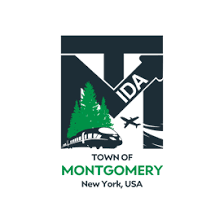 REGULAR MEETING OF THE TOWN OF MONTGOMERY INDUSTRIAL DEVELOPMENT AGENCY TO BE HELD AT 1:00 P.M. ON TUESDAY, AUGUST 16, 2022 TOWN COURT 110 BRACKEN ROAD MONTGOMERY, NY 12549AGENDATuesday, August 16, 2022Order of Business1:00 PMCall to Order and Declaration of QuorumApproval of July 12, 2022 Meeting Minutes Public Comment on Items on the AgendaNew Projects18 Leonards Drive- Christopher FrassettoIntroduction & OverviewKey Capture Energy – Mike Carella Introduction & OverviewExecutive Director Introduction & ReportDiscussion on Executive Director Introduction & ReportFinancial Report Update as of July 31, 2022Other BusinessAdjournmentNext Meeting Scheduled for September 12, 2022		The meeting shall be live-streamed and be available for viewing at the following sites: https://acquisitionsmarketing.com/ https://www.facebook.com/TownofMontgomeryOfficial/Draft Agenda Subject to Change